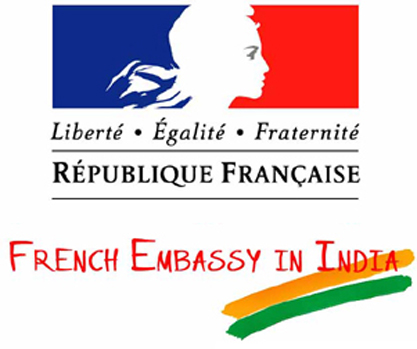 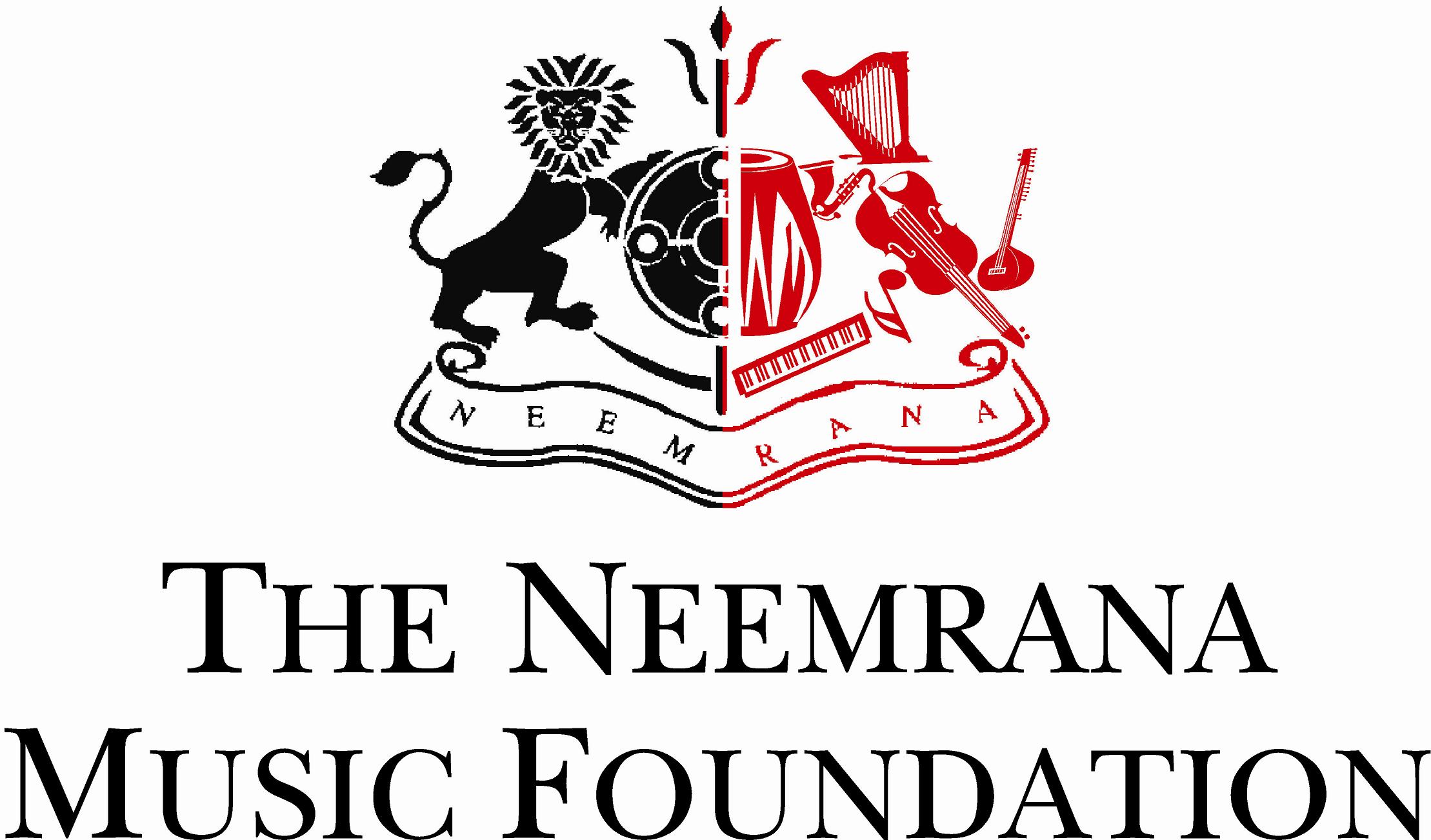 NEEMRANA MUSIC FOUNDATION and EMBASSY OF FRANCE IN INDIA                                        Scholarship application form                                                    Please read the guidelines for application before filling the form!NEEMRANA MUSIC FOUNDATION and EMBASSY OF FRANCE IN INDIA                                        Scholarship application form                                                    Please read the guidelines for application before filling the form!NEEMRANA MUSIC FOUNDATION and EMBASSY OF FRANCE IN INDIA                                        Scholarship application form                                                    Please read the guidelines for application before filling the form!NEEMRANA MUSIC FOUNDATION and EMBASSY OF FRANCE IN INDIA                                        Scholarship application form                                                    Please read the guidelines for application before filling the form!NEEMRANA MUSIC FOUNDATION and EMBASSY OF FRANCE IN INDIA                                        Scholarship application form                                                    Please read the guidelines for application before filling the form!NEEMRANA MUSIC FOUNDATION and EMBASSY OF FRANCE IN INDIA                                        Scholarship application form                                                    Please read the guidelines for application before filling the form!NEEMRANA MUSIC FOUNDATION and EMBASSY OF FRANCE IN INDIA                                        Scholarship application form                                                    Please read the guidelines for application before filling the form!NEEMRANA MUSIC FOUNDATION and EMBASSY OF FRANCE IN INDIA                                        Scholarship application form                                                    Please read the guidelines for application before filling the form!NEEMRANA MUSIC FOUNDATION and EMBASSY OF FRANCE IN INDIA                                        Scholarship application form                                                    Please read the guidelines for application before filling the form!NEEMRANA MUSIC FOUNDATION and EMBASSY OF FRANCE IN INDIA                                        Scholarship application form                                                    Please read the guidelines for application before filling the form!NEEMRANA MUSIC FOUNDATION and EMBASSY OF FRANCE IN INDIA                                        Scholarship application form                                                    Please read the guidelines for application before filling the form!NEEMRANA MUSIC FOUNDATION and EMBASSY OF FRANCE IN INDIA                                        Scholarship application form                                                    Please read the guidelines for application before filling the form!NEEMRANA MUSIC FOUNDATION and EMBASSY OF FRANCE IN INDIA                                        Scholarship application form                                                    Please read the guidelines for application before filling the form!NEEMRANA MUSIC FOUNDATION and EMBASSY OF FRANCE IN INDIA                                        Scholarship application form                                                    Please read the guidelines for application before filling the form!NEEMRANA MUSIC FOUNDATION and EMBASSY OF FRANCE IN INDIA                                        Scholarship application form                                                    Please read the guidelines for application before filling the form!Type your information above the black line with font size 10Type your information above the black line with font size 10Type your information above the black line with font size 10Type your information above the black line with font size 10Type your information above the black line with font size 10Type your information above the black line with font size 10Type your information above the black line with font size 10Type your information above the black line with font size 10Type your information above the black line with font size 10Type your information above the black line with font size 10Type your information above the black line with font size 10Type your information above the black line with font size 10Type your information above the black line with font size 10Type your information above the black line with font size 10Type your information above the black line with font size 10Do not alter layout of pages when completing the formDo not alter layout of pages when completing the formDo not alter layout of pages when completing the formDo not alter layout of pages when completing the formDo not alter layout of pages when completing the formDo not alter layout of pages when completing the formDo not alter layout of pages when completing the formDo not alter layout of pages when completing the formDo not alter layout of pages when completing the formDo not alter layout of pages when completing the formDo not alter layout of pages when completing the formDo not alter layout of pages when completing the formDo not alter layout of pages when completing the formDo not alter layout of pages when completing the formDo not alter layout of pages when completing the formPersonal detailsPersonal detailsPersonal detailsPersonal detailsPersonal detailsPersonal detailsPersonal detailsPersonal detailsPersonal detailsPersonal detailsPersonal detailsPersonal detailsPersonal detailsPersonal detailsPersonal detailsSurnameSurnameSurnameSurnameSurnameSurnameFirst name(s)First name(s)First name(s)First name(s)Previous surname (if married)Previous surname (if married)Previous surname (if married)Previous surname (if married)Previous surname (if married)Previous surname (if married)Date of Birth (dd / mm / yyyy)Date of Birth (dd / mm / yyyy)Date of Birth (dd / mm / yyyy)Date of Birth (dd / mm / yyyy)GenderGenderGenderGenderGenderGenderPlace of BirthPlace of BirthPlace of BirthPlace of BirthNationalityNationalityNationalityNationalityNationalityNationalityHighest  academic degree obtainedHighest  academic degree obtainedHighest  academic degree obtainedHighest  academic degree obtainedCurrent field of study / professionCurrent field of study / professionCurrent field of study / professionCurrent field of study / professionCurrent field of study / professionCurrent field of study / professionCurrent field of study / professionCurrent field of study / professionCurrent field of study / professionCurrent field of study / professionCurrent field of study / professionCurrent field of study / professionCurrent field of study / professionCurrent field of study / professionCurrent field of study / professionDegree / CompanyDegree / CompanyDegree / CompanyDegree / CompanyDegree / CompanyDegree / CompanySpecialisation subject / professional designationSpecialisation subject / professional designationSpecialisation subject / professional designationSpecialisation subject / professional designationPeriod for  which Scholarship is required (dd/mm/yy-dd/mm/yy)Period for  which Scholarship is required (dd/mm/yy-dd/mm/yy)Period for  which Scholarship is required (dd/mm/yy-dd/mm/yy)Period for  which Scholarship is required (dd/mm/yy-dd/mm/yy)Period for  which Scholarship is required (dd/mm/yy-dd/mm/yy)Period for  which Scholarship is required (dd/mm/yy-dd/mm/yy)Number of MonthsNumber of MonthsNumber of MonthsNumber of MonthsCurrent addressCurrent addressCurrent addressCurrent addressCurrent addressCurrent addressCurrent addressCurrent addressCurrent addressCurrent addressCurrent addressCurrent addressCurrent addressCurrent addressCurrent addressStreet, P.O. BoxStreet, P.O. BoxStreet, P.O. BoxStreet, P.O. BoxStreet, P.O. BoxStreet, P.O. BoxStreet, P.O. BoxStreet, P.O. BoxStreet, P.O. BoxStreet, P.O. BoxStreet, P.O. BoxStreet, P.O. BoxCity/town and Postal codeCity/town and Postal codeCity/town and Postal codeCity/town and Postal codeCity/town and Postal codeCity/town and Postal codeCity/town and Postal codeCity/town and Postal codeCity/town and Postal codeCity/town and Postal codeCity/town and Postal codeCity/town and Postal codeEmailEmailEmailEmailEmailMobileMobileTelTelContact person and host institution in FranceContact person and host institution in FranceContact person and host institution in FranceContact person and host institution in FranceContact person and host institution in FranceContact person and host institution in FranceContact person and host institution in FranceContact person and host institution in FranceContact person and host institution in FranceContact person and host institution in FranceContact person and host institution in FranceContact person and host institution in FranceContact person and host institution in FranceContact person and host institution in FranceFirst Name and SurnameUniversity/InstitutionUniversity/InstitutionUniversity/InstitutionUniversity/InstitutionUniversity/InstitutionUniversity/InstitutionUniversity/InstitutionUniversity/InstitutionUniversity/InstitutionUniversity/InstitutionUniversity/InstitutionDepartment/InstituteDepartment/InstituteDepartment/InstituteDepartment/InstituteDepartment/InstituteDepartment/InstituteDepartment/InstituteDepartment/InstituteDepartment/InstituteDepartment/InstituteDepartment/InstituteStreet/P.O. BoxStreet/P.O. BoxStreet/P.O. BoxStreet/P.O. BoxStreet/P.O. BoxStreet/P.O. BoxStreet/P.O. BoxStreet/P.O. BoxStreet/P.O. BoxStreet/P.O. BoxStreet/P.O. BoxPostal codeCity                                                      E-mail                                             Tel.City                                                      E-mail                                             Tel.City                                                      E-mail                                             Tel.City                                                      E-mail                                             Tel.City                                                      E-mail                                             Tel.City                                                      E-mail                                             Tel.City                                                      E-mail                                             Tel.City                                                      E-mail                                             Tel.Application statusApplication statusApplication statusApplication statusApplication statusApplication statusApplication statusDo you have a confirmation of your admission in the French institution?Do you have a confirmation of your admission in the French institution?Do you have a confirmation of your admission in the French institution?Do you have a confirmation of your admission in the French institution?Do you have a confirmation of your admission in the French institution?ConfirmedAwaitedAwaitedOther application(s)Other application(s)Other application(s)Other application(s)Other application(s)Other application(s)Other application(s)Other application(s)Are you applying for a scholarship to any other institution?Are you applying for a scholarship to any other institution?Are you applying for a scholarship to any other institution?Are you applying for a scholarship to any other institution?Are you applying for a scholarship to any other institution?Are you applying for a scholarship to any other institution?YesNoNoNoIf so, which?If so, which?If so, which?If so, which?If so, which?If so, which?Have you previously been awarded a French Embassy Scholarship?Have you previously been awarded a French Embassy Scholarship?Have you previously been awarded a French Embassy Scholarship?Have you previously been awarded a French Embassy Scholarship?Have you previously been awarded a French Embassy Scholarship?Have you previously been awarded a French Embassy Scholarship?YesNoYearWhen?Previous or present study and stays abroad (including France) of at least two months' durationFrench language proficiency□ NoneDELF / DALF examination            A1 □    A2 □    B1 □    B2 □    C1 □    C2 □If not DELF / DALF, please specify __________________________________________________________________________________________(school / coaching classes / self-taught or any other)Where did you hear about this scholarship?Professor □   Peer / Senior □  Campus France □  Alliance française  □If other, please specify____________________________________________________________________________________________________Statement of Purpose (minimum one page, maximum two pages in Times New Roman - 12)Please highlight the reasons for choosing  and the institution where you will be studying. Please also explain why you would be a worthy candidate for the scholarship.I hereby declare that the above statements are true to my knowledge and belief; that I am of sound health and not physically handicapped in a way that would prevent me from carrying out my project in France.The French Embassy has my permission to electronically store my personal data, which is required for my scholarship application and my possible stay in . If a scholarship is awarded to me, my name and institution of origin may be included in lists published by the French Embassy in India.I hereby declare that the above statements are true to my knowledge and belief; that I am of sound health and not physically handicapped in a way that would prevent me from carrying out my project in France.The French Embassy has my permission to electronically store my personal data, which is required for my scholarship application and my possible stay in . If a scholarship is awarded to me, my name and institution of origin may be included in lists published by the French Embassy in India.I hereby declare that the above statements are true to my knowledge and belief; that I am of sound health and not physically handicapped in a way that would prevent me from carrying out my project in France.The French Embassy has my permission to electronically store my personal data, which is required for my scholarship application and my possible stay in . If a scholarship is awarded to me, my name and institution of origin may be included in lists published by the French Embassy in India.I hereby declare that the above statements are true to my knowledge and belief; that I am of sound health and not physically handicapped in a way that would prevent me from carrying out my project in France.The French Embassy has my permission to electronically store my personal data, which is required for my scholarship application and my possible stay in . If a scholarship is awarded to me, my name and institution of origin may be included in lists published by the French Embassy in India.I hereby declare that the above statements are true to my knowledge and belief; that I am of sound health and not physically handicapped in a way that would prevent me from carrying out my project in France.The French Embassy has my permission to electronically store my personal data, which is required for my scholarship application and my possible stay in . If a scholarship is awarded to me, my name and institution of origin may be included in lists published by the French Embassy in India.Place & DateSignature